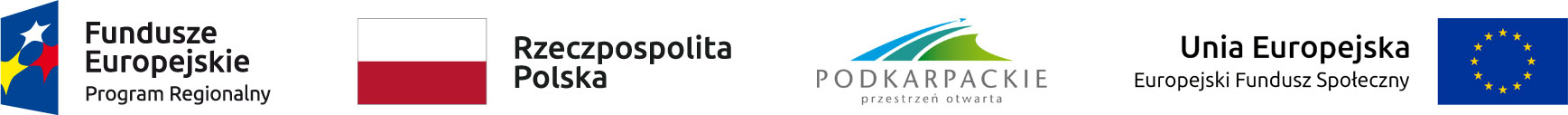 Wykaz projektów wybranych do dofinansowania, przewidzianych do realizacji w 2022 r. w ramach X osi priorytetowej Pomoc technicznaLp.Tytuł projektuNazwa wnioskodawcyCel projektuCałkowita  wartość projektu(zł)Kwota przyznanego dofinansowania(zł)1.Pomoc techniczna RPO WP na lata 2014 - 2020 dla Wojewódzkiego Urzędu Pracy w Rzeszowie na rok 2022.Wojewódzki Urząd Pracy w RzeszowieZapewnienie efektywnego wsparcia w zakresie wdrażania RPO WP na lata 2014-2020 przez Wojewódzki Urząd Pracy w Rzeszowie jako Instytucję Pośredniczącą dla Osi Priorytetowych VII – IX poprzez: osiągnięcie i otrzymanie odpowiedniego stanu zatrudnienia, podniesienia kwalifikacji zawodowych pracowników oraz zorganizowanie niezbędnych warunków pracy, zapewnienie sprawnej realizacji procesów wdrażania RPO WP, realizacja działań/spotkań informacyjnych z beneficjentami, potencjalnymi beneficjentami związanych z naborem wniosków oraz zapewnienie właściwego procesu kontroli, monitorowania, a także wyboru projektów.15 797 375,0013 427 768,752.Wsparcie procesu wdrażania RPO WP 2014-2020 poprzez działania o charakterze edukacyjno-promocyjnym w 2022 rokuWojewództwo PodkarpackieGłównym celem projektu jest realizacja adekwatnych i komplementarnych działań komunikacyjnych oraz wzmocnienie kompetencji beneficjentów (w tym potencjalnych beneficjentów) poprzez działania szkoleniowe i wsparcie przygotowania i realizacji projektów. Celem projektu jest również wsparcie procesu wdrażania perspektywy finansowej 2014 – 2020 oraz 2021 – 2027. Cele te  zostaną zrealizowane dzięki działaniom informacyjno-promocyjnym i edukacyjnym, w tym przede wszystkim wspierających i angażujących beneficjentów. Działania będą służyć również zwiększaniu widoczności i prezentacji efektów wykorzystania Funduszy Europejskich w regionie. Wszystkie działania realizowane będą w oparciu o zapisy Strategii komunikacji RPO WP 2014-2020 oraz Rocznego planu działań informacyjnych i promocyjnych Instytucji Zarządzającej Regionalnym Programem Operacyjnym Województwa Podkarpackiego na lata 2014-2020 na 2022 rok przyjętego Uchwałą Zarządu Województwa Podkarpackiego.3 000 000,002 550 000,003.Wsparcie UMWP w Rzeszowie w związku z realizacją RPO WP w 2022 rokuWojewództwo PodkarpackieCelem projektu jest efektywna realizacja RPO WP poprzez umożliwienie sprawnego funkcjonowania systemu realizacji programu oraz zapewnienie ciągłości procesów zarządzania i wdrażania. Do zrealizowania celu niezbędne jest zaangażowanie kadr o odpowiednich kwalifikacjach, umożliwienie im dostępu do różnych form dokształcania, zapewnienie warunków technicznych, organizacyjnych i administracyjnych, zapewnienie środków transportu, zapewnienie oceny eksperckiej projektów, obsługę trybów odwoławczych,  procesów sądowych i postępowań egzekucyjnych oraz obsługa funkcjonowania Komitetu Monitorującego RPO WP. Cel projektu jest zgodny z celem szczegółowym nr 1 oraz celem szczegółowym nr 2 X Osi priorytetowej Pomoc Techniczna RPO WP.3 801 860,003 231 581,004.Zatrudnienie pracowników UMWP w Rzeszowie zaangażowanych w realizację RPO WP w 2022 rokuWojewództwo PodkarpackieCelem projektu jest efektywna realizacja RPO WP poprzez umożliwienie sprawnego funkcjonowania systemu realizacji programu oraz zapewnienie ciągłości procesów zarządzania i wdrażania. Do zrealizowania celu niezbędne jest zaangażowanie kadr o odpowiednich kwalifikacjach i sfinansowanie kosztów ich zatrudnienia. Cel projektu zgodny z celem szczegółowym nr 1 X Osi priorytetowej Pomoc Techniczna RPO WP.33 923 000,0028 834 550,00Razem:56 522 235,0048 043 899,75